ESTADO DO RIO DE JANEIRO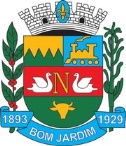 PREFEITURA MUNICIPAL DE BOM JARDIMSECRETARIA MUNICIPAL DE EDUCAÇÃOERRATA Nº 001/2024RETIFICA O EDITAL 001/2024 – CHAMADA PÚBLICA PARA AQUISIÇÃO DE GÊNEROS ALIMENTICIOS DA AGRICULTURA FAMILIAR E EMPREENDEDOR FAMILIAR RURAL, PRIMEIRO SEMESTRE DE 2024.O Fundo Municipal de Educação informa a seguinte retificação do EDITAL nº. 001/2024, referente ao processo administrativo nº 7728/2023, referente à realização de chamada pública para aquisição de gêneros alimentícios da agricultura familiar e do empreendedor familiar rural, primeiro semestre de 2024, publicado no Diário Oficial Eletrônico do Município de Bom Jardim em 31, de Janeiro de 2024, Edição número 153, páginas 21 à 48: No item 7.1 do edital, onde se lia "Os interessados deverão se cadastrar na Secretaria Municipal de Educação, localizada à Rua Mozart Serpa de Carvalho, nº 190, Centro, Bom Jardim, CEP.: 28.660.000, no horário compreendido entre 9h às 12h e 13:30h às 16:30h no período de 31/01/2024 a 06/02/2024 e a data da audiência pública será realizada no dia 20/02/2024 às 9 horas ", leia-se "Os interessados deverão se cadastrar na Secretaria Municipal de Educação, localizada à Rua Mozart Serpa de Carvalho, nº 190, Centro, Bom Jardim, CEP.: 28.660.000, no horário compreendido entre 9h às 12h e 13:30h às 16:30h no período de 31/01/2024 a 19/02/2024 e a data da audiência pública será realizada no dia 20/02/2024 às 9 horas". Bom Jardim, 02 de fevereiro de 2024..JONAS EDINALDO DA SILVASECRETÁRIO MUNICIPAL DE EDUCAÇÃOMatrícula 11/0958